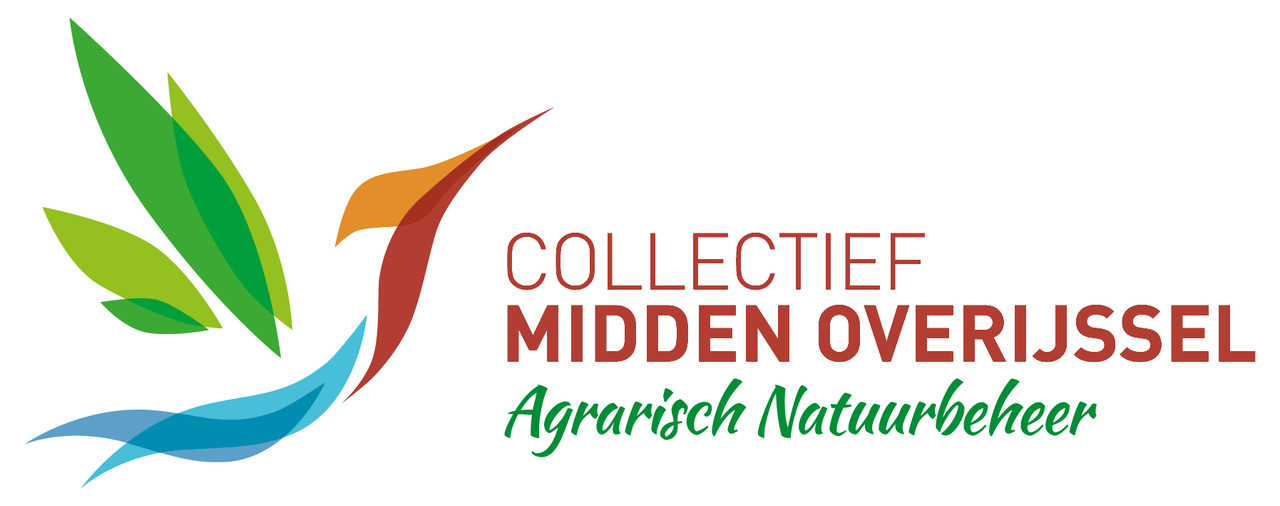 Meldingsformulier uitgevoerd landschapsbeheer per beheerelementOndertekening:A.u.b. binnen 7 dagen na uitvoering ingevuld en ondertekend insturen:Per mail naar info@collectiefmiddenoverijssel.nl of app een foto naar 06 - 34 49 75 7.Gegevens CollectiefNaam collectiefCoöperatieve Agrarisch Natuur Collectief Midden Overijssel U.A.Zaaknummer collectief15841000033Gegevens DeelnemerNaam deelnemerDeelnemer nummerMelding uitgevoerd beheer:Welk BeheerElement betreft het?Zie Bijlage Beheerovereenkomst(Kaart)BE-BeheerpakketZie Kaartbijlage Beheerovereenkomst(Kaart)L-Uitgevoerde activiteitStreep door wat niet van toepassing isSnoeien / Maaien / Opschonen / AfzettenDatum waarop deze activiteit is uitgevoerdOppervlakte BE waarop activiteit is uitgevoerdOpmerkingen:Opmerkingen:Datum:Handtekening deelnemer: